ПОЗДРАВЛЯЕМ ПРИЗЕРОВ ГОРОДСКИХ КОНКУРСОВ «КЛИО» И «ГРАММАТИК»!Недавно стали известны результаты городских конкурсных мероприятий, в которых учащиеся нашей школы приняли участие в и заняли призовые места.В марте на базе МАОУ «СОШ  № 18» прошла III  городская олимпиада «КЛИО». Данное мероприятие проводится ежегодно среди учащихся 6-11 классов по предметам «Культурология», «Литература», «Обществознание» и «История России». В этом году участниками олимпиады были 378  учащихся из  44 школ. По итогам олимпиады у нашей школы два призовых места по предмету «История»: 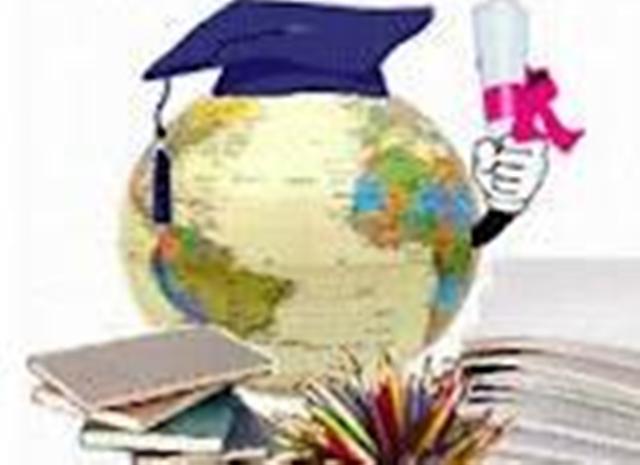 среди 6-х классовОнгоржонов Кирилл – 3 место (учитель: Антропова Зинаида Ивановна);среди 8-х классовДарицыренов Золто – 3 место (учитель: Ешиева Ирина Валерьевна).В апреле месяце на базе МОУ «Гимназия № 14» проводился V городской конкурс по русскому языку «Грамматик» в форме диктанта. В этом году конкурс был посвящен Году культуры в Российской Федерации. Всего приняли участие 478 учащихся 1-11 классов из 53 общеобразовательных учреждений города. По результатам конкурса учащиеся нашей школы заняли следующие призовые места:среди 1 классовГармаева Екатерина - 3 место, учитель: Тарбаева Анджела Доржиевна;среди 4 классовБурунова Ксения - 2 место, учитель: Тюменцева Лидия Иннокентьевна;среди 11 классовХлыстова Дарья - 3 место, учитель: Документова Валентина Ивановна.Ребята! Вы молодцы!Желаем вам и всем участникам дальнейших успехов в учебе!Пробуйте свои силы и в следующем году!